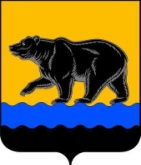 АДМИНИСТРАЦИЯ ГОРОДА НЕФТЕЮГАНСКА                              ПОСТАНОВЛЕНИЕ21.03.2018 											№ 43-нпг.Нефтеюганск О внесении изменения в постановление администрации                               города Нефтеюганска от 23.10.2015 № 139-нп «Об утверждении порядка определения объёма и условий предоставления субсидий из бюджета города Нефтеюганска муниципальным бюджетным и автономным учреждениям города Нефтеюганска на иные цели»В соответствии с Бюджетным кодексом Российской Федерации, Трудовым кодексом Российской Федерации, в целях совершенствования  порядка определения объёма и условий предоставления субсидий из бюджета города Нефтеюганска муниципальным бюджетным и автономным учреждениям  города Нефтеюганска на иные цели администрация города Нефтеюганска постановляет:1.Внести изменение в постановление администрации города Нефтеюганска от 23.10.2015 № 139-нп «Об утверждении порядка определения объёма и условий предоставления субсидий из бюджета города Нефтеюганска муниципальным бюджетным и автономным учреждениям города Нефтеюганска на иные цели» (с изменениями, внесенными постановлениями администрации города от 09.03.2016 № 35-нп, от 18.07.2016 № 145-нп,              от 21.12.2016 № 204-нп, от 16.02.2017 № 26-нп, от 07.07.2017 № 123-нп),                    а именно: в приложении к постановлению:1.1.Подпункт 12 пункта 4 изложить в следующей редакции:«12) на возмещение работникам расходов за прохождение обязательных предварительных медицинских осмотров, обязательных психиатрических освидетельствований при поступлении на работу.».2.Обнародовать (опубликовать) постановление в газете «Здравствуйте, нефтеюганцы!».3.Департаменту по делам администрации города (Нечаева С.И.) разместить постановление на официальном сайте органов местного самоуправления города Нефтеюганска в сети Интернет.4.Постановление вступает в силу после его официального опубликования. Глава города Нефтеюганска                                                                 С.Ю.Дегтярев                  Согласованиепроекта постановления администрации города Нефтеюганска «О внесении изменения в постановление администрации                               города Нефтеюганска от 23.10.2015 № 139-нп «Об утверждении порядка определения объёма и условий предоставления субсидий из бюджета города Нефтеюганска муниципальным бюджетным и автономным учреждениям города Нефтеюганска на иные цели»1.Визы:Заместитель главы города                                                             С.В.Лагойда Директор департамента по делам администрации						    С.И.НечаеваДиректор департамента финансов                                                                                        Л.И.ЩегульнаяИсполняющий обязанности начальника юридическо-правового управления							    О.Н.Матвеева2.Проект разработан: специалистом-экспертом отдела сводного бюджетного планирования департамента финансов И.А.Турышевой. Телефон: 25 03 06.3.Примечание (замечания):4.Рассылка:Департамент финансовИАО ДДА.